   Smer: Medicinska sestra – Vaspitač   I godina 1.PREDMET PROUČAVANJA ,PODELA I ZNAČAJ DRUŠTVENE GEOGRAFIJE2.UVOD U DEMOGRAFIJU (PREDMET PROUČAVANJA,MESTO I ULOGA U SISTEMU NAUKA )3.EKUMENA I ANEKUMENA 4.BROJ STANOVNIKA ,GUSTINA NASELJENOSTI  I PORAST  SVETSKOG STANOVNIŠTVA5,STRUKTURE STANOVNIŠTVA 6.RELIGIJA I KULTURA ,SVETSKE RELIGIJE7.EKONOMSKE STRUKTURE STANOVNIŠTVA 8.POLOŽAJ TIPOVI I FUKCIONALNA KLASIFIKACIJA NASELJA 9.URBANIZACIJA KAO SVETSKI  PROCES- UZROCI  I POSLEDICE10.GLOBALIZACIJA I GLOBALNI PROCES11.NOVA NAUČNO –TEHNOLOŠKA REVOLUCIJA –INTEGRACIJA NAUKE, TEHNOLOGIJE I PROIZVODNJE12.EVROPSKA UNIJA 13.EVROPSKI MAKRO REGIJON 14.RUSIJA I NJENO SUSEDSTVO 15.KINA –NOVA EKONOMSKA SILAM 16.MULTINACIONALNE KONPANIJE17.GEOGRAFIJA I PRIVREDA MEĐUSOBNI UTICAJ I ZAVISNOST18.SVETSKA PRIVREDA I MEĐUNARODNA PODELA RADA19.SAOBRAĆAJ I NJEGOVA ULOGA U PROSTORNOJ ORGANIZACIJI PRIVREDE20.TURIZAM I TURISTIČKA KRETANJA U SVETU I POLOŽAJ SRBIJE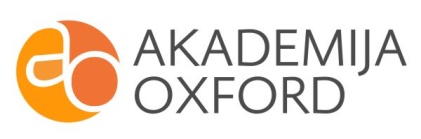 